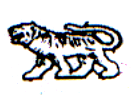 АДМИНИСТРАЦИЯ МИХАЙЛОВСКОГО МУНИЦИПАЛЬНОГО
РАЙОНА ПРИМОРСКОГО КРАЯП О С Т А Н О В Л Е Н И Е_____________                                 с. Михайловка                                    №___________О внесении изменений в постановление администрации Михайловского муниципального района от 15.04.2016 № 254-па «Об утверждении административного регламента предоставления муниципальной услуги «Предоставление информации о реализации программ дошкольного, начального общего, основного общего и среднего общего образования, а также дополнительных общеобразовательных программ»На основании Федерального закона от 06.10.2003 № 131-ФЗ «Об общих принципах организации местного самоуправления в Российской Федерации», Федерального закона от 27.07.2010 № 210-ФЗ «Об организации предоставления государственных и муниципальных услуг», Федерального закона от 24.11.1995 №181-ФЗ «О социальной защите инвалидов в Российской Федерации»,  руководствуясь Уставом администрации Михайловского муниципального района, в целях приведения муниципальных нормативных правовых актов администрации Михайловского муниципального района в соответствие с действующим законодательством, администрация Михайловского муниципального районаПОСТАНОВЛЯЕТ:        1. Внести изменения в постановление администрации Михайловского муниципального района от 15.04.2016 № 254-па  «Об утверждении административного регламента предоставления муниципальной услуги «Предоставление информации о реализации программ дошкольного, начального общего, основного общего и среднего общего образования, а также дополнительных общеобразовательных программ».1.1. п.п. 2.16. раздела 2 «Стандарт предоставления муниципальной услуги» изложить в новой редакции: «2.16. Общие требования к помещениям, в которых предоставляется муниципальная услуга, к залу ожидания, местам для заполнения запросов о предоставлении муниципальной услуги, информационным стендам.2.16.1 Вход в помещения, в которых предоставляется муниципальная услуга,  (далее – объект) должен быть оборудован информационной табличкой (вывеской), содержащей информацию о наименовании и режиме работы администрации образовательного учреждения. Вход и выход из объекта оборудуются соответствующими указателями с автономными источниками бесперебойного питания.Зал ожидания должен соответствовать санитарно-эпидемиологическим правилам и нормам. Количество мест  в зале ожидания определяется исходя из фактической загрузки и возможностей для их размещения в здании, но не может быть менее 3-х мест.Зал ожидания  укомплектовываются столами, стульями (кресельные секции, кресла, скамьи).Места для заполнения запросов  о предоставлении муниципальной услуги обеспечиваются бланками заявлений, образцами для их заполнения, раздаточными информационными материалами, канцелярскими принадлежностями, укомплектовываются столами, стульями (кресельные секции, кресла, скамьи).Помещения для приема заявителей оборудуются информационными стендами или терминалами, содержащими сведения, указанные в пункте __ («Порядок информирования о предоставлении муниципальной услуги») Административного регламента, в визуальной, текстовой и (или) мультимедийной формах. Оформление визуальной, текстовой и (или) мультимедийной информации должно соответствовать оптимальному зрительному и слуховому восприятию этой информации гражданами.Прием документов и выдача результатов предоставления муниципальной услуги осуществляется в специально оборудованных для этих целей помещениях, которые должны обеспечивать возможность реализации прав заявителей на предоставление муниципальной услуги, соответствовать комфортным условиям для заявителей и оптимальным условиям работы специалистов, участвующих в предоставлении муниципальной  услуги.Специалисты, ответственные за предоставление муниципальной услуги, на рабочих местах обеспечиваются табличками с указанием фамилии, имени, отчества (отчество указывается при его наличии) и занимаемой должности.2.16.2.  Требования к обеспечению доступности для инвалидов  объектов, зала ожидания,  места для заполнения запросов  о предоставлении муниципальной  услуги, информационных стендов.Для лиц с ограниченными возможностями здоровья обеспечиваются:- возможность беспрепятственного входа в объекты и выхода из них;- возможность самостоятельного передвижения по территории объекта в целях доступа к месту предоставления муниципальной услуги, в том числе с помощью работников объекта, предоставляющих муниципальные услуги, ассистивных и вспомогательных технологий, а также сменного кресла-коляски;- возможность посадки в транспортное средство и высадки из него перед входом в объект, в том числе с использованием кресла-коляски и, при необходимости, с помощью работников объекта;- содействие инвалиду при входе в объект и выходе из него, информирование инвалида о доступных маршрутах общественного транспорта;- сопровождение инвалидов, имеющих стойкие расстройства функции зрения и самостоятельного передвижения по территории объекта и оказание им помощи в помещениях, где предоставляется муниципальная  услуга;- надлежащее размещение носителей информации, необходимой для обеспечения беспрепятственного доступа инвалидов к объектам и услугам, с учетом ограничений их жизнедеятельности, в том числе дублирование необходимой для получения услуги звуковой и зрительной информации, а также надписей, знаков и иной текстовой и графической информации знаками, выполненными рельефно-точечным шрифтом Брайля;- допуск сурдопереводчика и тифлосурдопереводчика;- допуск собаки-проводника в здания, где предоставляется муниципальная услуга, при наличии документа, подтверждающего ее специальное обучение, выданного по форме и в порядке, утвержденных приказом Министерства труда и социальной защиты Российской Федерации от 22 июня 2015 года № 386н. - оказание инвалидам помощи в преодолении барьеров, мешающих получению ими муниципальной  услуги наравне с другими лицами.В залах ожидания должно быть предусмотрено не менее одного места для инвалида, передвигающегося на кресле-коляске или пользующегося костылями (тростью), а также для его сопровождающего.Информационные стенды, а также столы (стойки) для оформления документов размещаются в местах, обеспечивающих свободный доступ к ним лиц, имеющих ограничения к передвижению, в том числе инвалидов-колясочников. С целью правильной и безопасной ориентации заявителей - инвалидов в помещениях объекта на видных местах должны быть размещены тактильные мнемосхемы, отображающие план размещения данных помещений, а также план эвакуации граждан в случае пожара.Территория, прилегающая к объекту, оборудуется, по возможности, местами для парковки автотранспортных средств, включая автотранспортные средства инвалидов.Личный уход за получателем муниципальной услуги из числа инвалидов (медицинские процедуры, помощь в принятии пищи и лекарств, в выполнении санитарно-гигиенических процедур) обеспечивается инвалидом самостоятельно либо при помощи сопровождающих лиц». 2.16.3. Положения подпунктов 2.6.1, 2.16.2 настоящего пункта административного регламента в части обеспечения доступности для инвалидов объектов применяется с 1 июля 2016 года исключительно ко вновь вводимым в эксплуатацию или прошедшим реконструкцию, модернизацию указанным объектам.».1.2. п.п. 2.17. «Показатели доступности и качества муниципальной услуги» раздела 2  «Стандарт предоставления муниципальной услуги» изложить в новой редакции: 2.17.1.Доступность муниципальной услуги выражается в возможности подать заявление о предоставлении Информации лично или через Единый портал.          2.17.2.Доступность муниципальной услуги для инвалидов посредством электронного обращения определяется:размещением информации о порядке предоставления муниципальной услуги на официальных сайтах в информационно-телекоммуникационной сети Интернет;адаптацией официальных сайтов в информационно-телекоммуникационной сети Интернет с учетом особых потребностей инвалидов по зрению с приведением их к международному стандарту доступности веб-контента и веб-сервисов (WCAG).2.17.3. Доступность муниципальной услуги для инвалидов при невозможности предоставления муниципальной услуги в соответствии с  пунктами 2.17.1 – 2.17.2  определяется:оформлением услуги на дому.2.17.4. Заявитель имеет право:а)	получать муниципальную услугу в соответствии со стандартом предоставления муниципальной услуги, в том числе в электронной форме;б)	получать полную и достоверную информацию о порядке предоставления муниципальной услуги, в том числе в электронной форме;в)	обращаться с жалобой на действия (бездействие) должностных лиц управления по вопросам образования, в связи с рассмотрением заявления в судебном и (или) административном порядке, установленном разделом V Регламента.2.17.5. Основным количественным показателем доступности муниципальной услуги является количество поданных заявлений посредством различных каналов получения услуги.2.17.6. Основным показателем качества муниципальной услуги является:а)	своевременность предоставления Информации;б)	доля обоснованных жалоб в общем количестве принятых заявлений, в том числе поданных в форме электронного документа».        2. Муниципальному казённому учреждению «Управление по организационно-техническому обеспечению деятельности администрации Михайловского муниципального района» (Шевченко) опубликовать настоящее постановление на официальном сайте администрации Михайловского муниципального района.	3. Настоящее постановление вступает в силу с момента его официального опубликования на сайте администрации Михайловского муниципального района.	4. Контроль за выполнением настоящего постановления возложить на заместителя главы администрации муниципального района Н.В. Андрущенко.Глава Михайловского муниципального района – Глава администрации  районаВ.В. Архипов